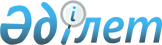 Об утверждении Положения о коммунальном государственном учреждении "Управление по развитию языков города Алматы"Постановление акимата города Алматы от 10 июня 2016 года № 2/260      В соответствии с Законом Республики Казахстан от 23 января 2001 года "О местном государственном управлении и самоуправлении в Республике Казахстан", акимат города Алматы ПОСТАНОВЛЯЕТ:

      1. Утвердить прилагаемое Положение о коммунальном государственном учреждении "Управление по развитию языков города Алматы" (далее - Управление).

      2. Управлению произвести государственную регистрацию настоящего постановления в органах юстиции с последующим опубликованием в официальных и периодических печатных изданиях, а также на интернет-ресурсе, определяемом Правительством Республики Казахстан и на официальном интернет-ресурсе акимата города Алматы.

      3. Признать утратившим силу постановление акимата города Алматы от 1 апреля 2016 года № 2/116 "О некоторых вопросах коммунального государственного учреждения "Управление по развитию языков, архивов и документации города Алматы" (зарегистрировано в Реестре государственной регистрации нормативных правовых актов № 1280, опубликовано 28 апреля 2016 года в газетах "Алматы ақшамы" и "Вечерний Алматы").

      4. Контроль за исполнением настоящего постановления возложить на заместителя акима города Алматы А. Кырыкбаева.

      5. Настоящее постановление вступает в силу со дня государственной регистрации в органах юстиции и вводится в действие по истечении десяти календарных дней после дня его первого официального опубликования.

 Положение  о коммунальном государственном учреждении  "Управление по развитию языков города Алматы" 1. Общие положения      1. Коммунальное государственное учреждение "Управление по развитию языков города Алматы" является государственным органом Республики Казахстан, осуществляющим руководство в области развития языков и ономастики на территории города Алматы.

      2. Коммунальное государственное учреждение "Управление по развитию языков города Алматы" осуществляет свою деятельность в соответствии с Конституцией и законами Республики Казахстан, актами Президента Республики Казахстан, Правительства Республики Казахстан и иными нормативными правовыми актами, постановлениями акимата города Алматы, решениями маслихата и распоряжениями акима города Алматы, а также настоящим Положением.

      3. Коммунальное государственное учреждение "Управление по развитию языков города Алматы" является юридическим лицом в организационно-правовой форме коммунального государственного учреждения, имеет самостоятельный баланс, имеет печать и штампы со своим наименованием на государственном языке, бланки установленного образца, в соответствии с законодательством Республики Казахстан счета в органах казначейства.

      4. Коммунальное государственное учреждение "Управление по развитию языков города Алматы" вступает в гражданско-правовые отношения от собственного имени.

      5. Коммунальное государственное учреждение "Управление по развитию языков города Алматы" имеет право выступать стороной гражданско-правовых отношений от имени государства, если оно уполномочено на это в соответствии с действующим законодательством.

      6. Коммунальное государственное учреждение "Управление по развитию языков города Алматы" по вопросам своей компетенции в установленном действующим законодательством порядке принимает решения, оформляемые приказами руководителя коммунального государственного учреждения "Управление по развитию языков города Алматы" и другими актами, предусмотренными законодательством Республики Казахстан.

      7. Структура и лимит штатной численности коммунального государственного учреждения "Управление по развитию языков города Алматы" утверждаются в соответствии с действующим законодательством.

      8. Местонахождение коммунального государственного учреждения "Управление по развитию языков города Алматы": 050001, город Алматы, Бостандыкский район, площадь Республики, 4.

      9. Полное наименование коммунального государственного учреждения: 

      на государственном языке: "Алматы қаласы Тілдерді дамыту басқармасы" коммуналдық мемлекеттiк мекемесі;

      на русском языке: Коммунальное государственное учреждение "Управление по развитию языков города Алматы".

      10. Настоящее Положение является учредительным документом коммунального государственного учреждения "Управление по развитию языков города Алматы".

      11. Финансирование деятельности коммунального государственного учреждения "Управление по развитию языков города Алматы" осуществляется за счет средств республиканского и местного бюджетов города Алматы.

      12. Коммунальному государственному учреждению "Управление по развитию языков города Алматы" запрещается вступать в договорные отношения с субъектами предпринимательства на предмет выполнения обязанностей, являющихся функциями коммунального государственного учреждения "Управление по развитию языков города Алматы".

      Если коммунальному государственному учреждению "Управление по развитию языков города Алматы" действующими законодательными актами предоставлено право осуществлять приносящую доходы деятельность, то доходы, полученные от такой деятельности, направляются в доход государственного бюджета.

 2. Миссия, основные задачи, функции, права и обязанности
коммунального государственного учреждения
"Управление по развитию языков города Алматы"      13. В соответствии с Законом Республики Казахстан от 11 июля 1997 года "О языках в Республике Казахстан" определена миссия коммунального государственного учреждения "Управление по развитию языков города Алматы" - реализация государственной языковой политики, с приоритетным положением государственного языка и развитием языков этносов, проживающих в городе Алматы. 

      14. Задачи коммунального государственного учреждения "Управление по развитию языков города Алматы" определены статьями 25-1, 25-2 Закона Республики Казахстан от 11 июля 1997 года "О языках в Республике Казахстан":

      1) реализация единой государственной политики в области развития языков и ономастики в городе Алматы;

      2) создание условий для сохранения и развития других языков в городе Алматы;

      3) контроль за соблюдением законодательства Республики Казахстан в области развития языков и ономастики в городе Алматы;

      4) иные задачи в соответствии с действующим законодательством Республики Казахстан.

      15. Функции коммунального государственного учреждения "Управление по развитию языков города Алматы" определены статьей 75 Кодекса Республики Казахстан "Об административных правонарушениях", статьей 138 Предпринимательского кодекса Республики Казахстан, статьями 25-1, 25-2 Закона Республики Казахстан от 11 июля 1997 года "О языках в Республике Казахстан", статьей 9-2 Закона Республики Казахстан от 27 ноября 2000 года "Об административных процедурах", Закона Республики Казахстан от 1 марта 2011 года "О государственном имуществе", Указом Президента Республики Казахстан от 19 марта 2010 года № 954 "О Системе ежегодной оценки эффективности деятельности центральных государственных и местных исполнительных органов областей, города республиканского значения, столицы":

      1) реализация мер по осуществлению государственной политики в области развития языков и ономастики в городе Алматы;

      2) обеспечение деятельности ономастической комиссии при акимате города Алматы;

      3) создание условий для изучения государственного и других языков в городе Алматы;

      4) обеспечение требований законодательства Республики Казахстан о языках при оформлении наружной рекламы и визуальной информации, размещаемых в городе Алматы;

      5) оценка эффективности деятельности сотрудников коммунального государственного учреждения "Управление по развитию языков города Алматы";

      6) взаимодействие с общественными и неправительственными организациями по осуществлению государственной языковой политики;

      7) рассмотрение гендерных аспектов;

      8) осуществление функции органа государственного управления в отношении подведомственных коммунальных государственных предприятий и коммунальных государственных учреждений;

      9) рассмотрение, согласование и утверждение планов развития подведомственных коммунальных государственных предприятий, коммунальных государственных учреждений и отчетов по их исполнению;

      10) осуществление контроля и анализа выполнения планов развития подведомственных коммунальных государственных предприятий;

      11) осуществление реорганизации и ликвидации коммунальных юридических лиц по согласованию с уполномоченным органом по государственному имуществу;

      12) осуществление права владения и пользования коммунальным имуществом (без распоряжения), которое передано ему в оперативное управление;

      13) осуществление иных функций и задач, возложенных на коммунальное государственное учреждение "Управление по развитию языков города Алматы" акимом города Алматы в соответствии с законодательством Республики Казахстан.

      16. В целях реализации основных задач и осуществления своих функций коммунальное государственное учреждение "Управление по развитию языков города Алматы" имеет право в установленном действующим законодательством порядке:

      1) запрашивать и получать необходимую информацию от всех государственных органов города Алматы;

      2) заслушивать представителей государственных органов и иных организаций города Алматы по вопросам реализации государственной языковой политики и делопроизводства;

      3) осуществлять контроль за соблюдением законодательства Республики Казахстан о языках территориальными подразделениями центральных исполнительных органов и иными государственными органами и организациями города Алматы;

      4) осуществлять контроль за соблюдением законодательства Республики Казахстан о языках в части размещения реквизитов и визуальной информации в сфере деятельности субъектов предпринимательства города Алматы;

      5) давать рекомендации об устранении нарушений требований, установленных законодательством Республики Казахстан о языках, применять меры административного воздействия на основании и в порядке, предусмотренных законодательством Республики Казахстан об административных правонарушениях.

      17. Коммунальное государственное учреждение "Управление по развитию языков города Алматы" не вправе заниматься деятельностью, не отвечающей цели создания государственного учреждения.

 3. Организация деятельности коммунального государственного
учреждения "Управление по развитию языков города Алматы"      18. Руководство коммунальным государственным учреждением "Управление по развитию языков города Алматы" осуществляется руководителем управления, который несет персональную ответственность за выполнение возложенных на коммунальное государственное учреждение "Управление по развитию языков города Алматы" задач и осуществление им своих функций.

      19. Руководитель коммунального государственного учреждения "Управление по развитию языков города Алматы" назначается на должность и освобождается от должности акимом города Алматы.

      20. Полномочия руководителя коммунального государственного учреждения "Управление по развитию языков города Алматы":

      1) без доверенности действует от имени коммунального государственного учреждения "Управление по развитию языков города Алматы";

      2) принимает меры, направленные на противодействие коррупционным правонарушениям в коммунальном государственном учреждении "Управление по развитию языков города Алматы" и несет персональную ответственность за принятие антикоррупционных мер;

      3) заключает договоры;

      4) выдает доверенности;

      5) открывает банковские счета;

      6) утверждает положения об отделах коммунального государственного учреждения "Управление по развитию языков города Алматы";

      7) представляет коммунальное государственное учреждение "Управление по развитию языков города Алматы" в государственных органах и иных организациях;

      8) издает приказы и дает указания в соответствии с действующим законодательством, обязательные для всех работников коммунального государственного учреждения "Управление по развитию языков города Алматы";

      9) принимает на работу и увольняет с работы сотрудников коммунального государственного учреждения "Управление по развитию языков города Алматы";

      10) определяет обязанности и круг полномочий своих руководящих сотрудников коммунального государственного учреждения "Управление по развитию языков города Алматы";

      11) применяет меры поощрения и налагает дисциплинарные взыскания на сотрудников коммунального государственного учреждения "Управление по развитию языков города Алматы", в порядке, установленном законодательством Республики Казахстан;

      12) осуществляет иные полномочия в соответствии с действующим законодательством. 

      Исполнение полномочий руководителя коммунального государственного учреждения "Управление по развитию языков города Алматы" в период его отсутствия осуществляется лицом, его замещающим, в соответствии с действующим законодательством. 

 4. Имущество коммунального государственного учреждения
"Управление по развитию языков города Алматы"      21. Коммунальное государственное учреждение "Управление по развитию языков города Алматы" может иметь на праве оперативного управления обособленное имущество в случаях, предусмотренных действующим законодательством.

      Имущество коммунального государственного учреждения "Управление по развитию языков города Алматы" формируется за счет имущества, переданного ему собственником, а также имущества (включая денежные доходы), приобретенного в результате собственной деятельности и иных источников, не запрещенных законодательством Республики Казахстан.

      22. Имущество, закрепленное за коммунальным государственным учреждением "Управление по развитию языков города Алматы", относится к коммунальной собственности.

      23. Коммунальное государственное учреждение "Управление по развитию языков города Алматы" не вправе самостоятельно отчуждать или иным способом распоряжаться закрепленным за ним имуществом и имуществом, приобретенным за счет средств, выданных ему по плану финансирования, если иное не установлено действующим законодательством.

 5. Реорганизация и упразднение коммунального государственного
учреждения "Управление по развитию языков города Алматы"      24. Реорганизация и упразднение коммунального государственного учреждения "Управление по развитию языков города Алматы" осуществляется в соответствии с действующим законодательством Республики Казахстан.


					© 2012. РГП на ПХВ «Институт законодательства и правовой информации Республики Казахстан» Министерства юстиции Республики Казахстан
				
      Аким города Алматы Б.

Байбек
Утверждено
постановлением акимата города Алматы
от 10 июня 2016 года № 2/260